بسمه تعالی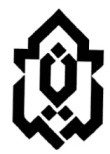     دانشگاه لرستانصورتجلسه دفاع از رساله دکتری جلسه دفاع از رساله دکتری آقای/خانم ....................... رشته .................. گرایش ............... به شماره دانشجویی..................... باعنوان:.................................................................................................. در تاريخ .../.../....... در دانشكده ................... دانشگاه لرستان برگزار گرديد و هيأت داوران براساس كيفيت پايان نامه، استماع دفاعيه و نحوه پاسخ به سوالها، پايان نامه ايشان را معادل با ... واحد، با نمره (به عدد)........................ (به حروف) ................................. و با درجه ....................... براي دريافت درجة دکتری مورد تائيد قرار دادند.        دكتر  ............                             دكتر  ............                                        دكتر  ............       مدير گروه ...............                    معاونت آموزشی دانشکده ...........                     مدير تحصيلات تكميلي دانشگاه